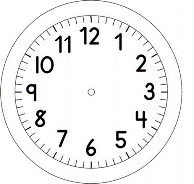 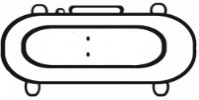 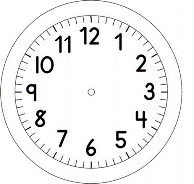 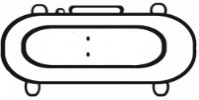 PORTUGUÊSLIGUE AS PALAVRAS DA PRIMEIRA COLUNA ÀS SUAS PALAVRAS CORRESPONDENTES.TROQUE OS DESENHOS PELAS PALAVRAS DO GLOSSÁRIO.A PROFESSORA DONA FOFAERA UMA VEZ UM OGRO QUE ENGOLIU SETE PROFESSORAS, PORQUE NÃO QUERIA ESTUDAR.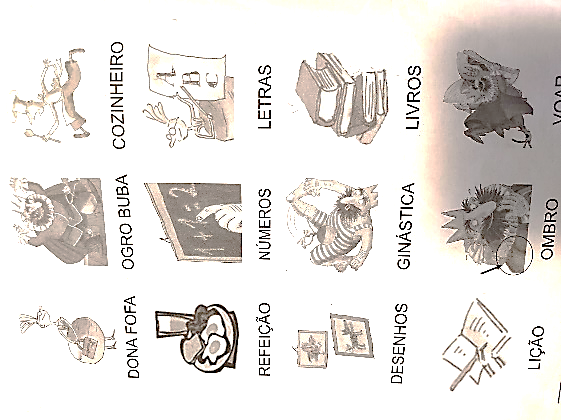 A OITAVA PROFESSORA, CHAMADA DONA _______________ TINHA UM GOSTO MEDONHO. ELE A ENGOLIU, MAS A VOMITOU.	ELA NÃO SE IMPRESSIONOU POR SER COMIDA E VOMITADA. ARRUMOU O CABELO E O VESTIDO E DISSE: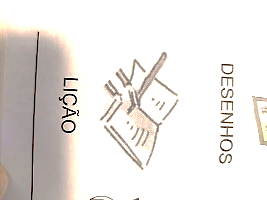 	-VAMOS À            _______________.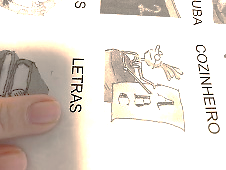 	ELA CONSEGUIU ENSINÁ-LO A LER E ESCREVER AS _______________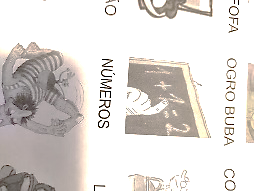 E OS          ________________, PORQUE NÃO TEVE MEDO DELE. 	ELE ATÉ SE APAIXONOU POR ELA E PEDIU-A EM CASAMENTO, MAS DONA        ________________ NÃO ACEITOU O PEDIDO. SUBIU EM SEU       _______________, BEIJOU-O E FOI EMBORA.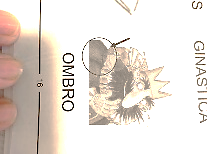 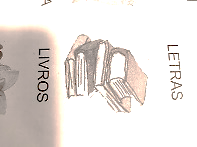 	REI BUBA FICOU TRISTE, MAS DESCOBRIU NOS    ________________ UMA FORMA DE ESPANTAR A TRISTEZA E _____________________ EM PENSAMENTO.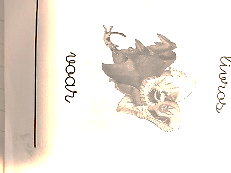 LIVROS●● CIZHNREOIONÚMEROS●● ORGO BBUAOGRO BUBA●● LVOIRSDONA FOFA●● NOMRÚESLETRAS●● DNOA FFOAVOAR●● LTAERSCOZINHEIRO●● VAOROMBRO●● RÇEÃFIEOLIÇÃO●● OBRMOREFEIÇÃO●● LÃÇIO